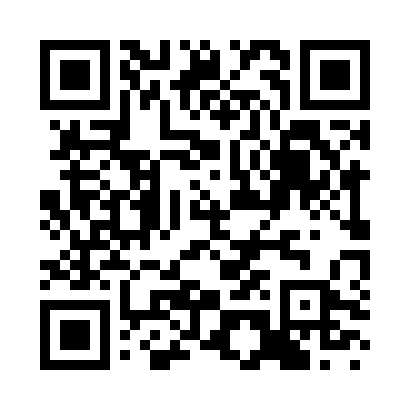 Prayer times for Ala di Stura, ItalyMon 1 Apr 2024 - Tue 30 Apr 2024High Latitude Method: Angle Based RulePrayer Calculation Method: Muslim World LeagueAsar Calculation Method: HanafiPrayer times provided by https://www.salahtimes.comDateDayFajrSunriseDhuhrAsrMaghribIsha1Mon5:287:111:356:047:599:362Tue5:267:091:346:058:019:373Wed5:247:071:346:058:029:394Thu5:217:051:346:068:039:405Fri5:197:031:336:078:049:426Sat5:177:011:336:088:069:447Sun5:156:591:336:098:079:458Mon5:126:581:336:108:089:479Tue5:106:561:326:118:099:4910Wed5:086:541:326:128:119:5011Thu5:066:521:326:128:129:5212Fri5:036:501:316:138:139:5413Sat5:016:491:316:148:159:5514Sun4:596:471:316:158:169:5715Mon4:576:451:316:168:179:5916Tue4:546:431:306:178:1810:0117Wed4:526:421:306:178:2010:0218Thu4:506:401:306:188:2110:0419Fri4:476:381:306:198:2210:0620Sat4:456:361:306:208:2410:0821Sun4:436:351:296:218:2510:1022Mon4:416:331:296:218:2610:1223Tue4:386:311:296:228:2710:1324Wed4:366:301:296:238:2910:1525Thu4:346:281:296:248:3010:1726Fri4:316:271:296:258:3110:1927Sat4:296:251:286:258:3210:2128Sun4:276:231:286:268:3410:2329Mon4:256:221:286:278:3510:2530Tue4:226:201:286:288:3610:27